Módulo 4: Fundamentos para las Misiones Cristianas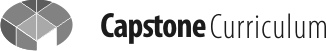 Examen Final para hacer en casapágina 1 de 5Nombre	 Fecha  	Conteste las siguientes preguntas, marcando claramente sus respuestas. Por favor note que el Examen Final está dividido en dos secciones. La Sección 1 consta de verdadero-falso, opción múltiple, y preguntas de corta respuesta. La sección 2 representa dos preguntas de redacción que le piden que integre lo que ha aprendido y lo conecte con su vida y ministerio.Por favor toma note del tiempo y fecha que su instructor le ha dado para entregar el Examen Final. Los Exámenes que se presenten tarde sin una excusa válida pueden bajar los puntos a discreción del instructor. Este es un examen con el libro cerrado.Sección Uno: Verdadero o falso, opciones múltiples y respuestas cortasConteste las siguientes preguntas seleccionando una de las respuestas posibles dadas como correcta, o dando respuestas cortas según éstas lo demanden. Cada pregunta vale un punto (¡Disculpe pero ningún crédito parcial será otorgado en preguntas de corta respuesta - su respuesta o será toda correcta o toda incorrecta!)Verdadero o falso. El término shalom es una palabra griega para “bienestar”, la plenitud de la comunidad humana en compañerismo con Dios y con unos y otros.El gobierno de Dios sobre su universo ahora está siendo reafirmado en Jesús; por lo tanto, la misión debe:Anunciar la venida del gobierno de Dios a la tierra en la persona de Jesús.Proclamar a Jesús como el cumplimiento de la profecía mesiánica en nuestros días y tiempo.Ir hasta los más remotos confines de la tierra proclamando la victoria y autoridad de Cristo en todo lugar.Todo lo anterior.La simiente real de la bendición de Abraham vendría por medio de la casa de 	.Jesús le demostró a Juan el Bautista que Él era el Mesías al   	 	.¿Cuál de lo siguiente NO ES VERDADERO acerca del concepto de la ciudad en la Biblia?Las ciudades bíblicas eran una colección de casas rodeadas por muros.Las ciudades bíblicas no eran ni significativas ni impresionantes, ni siquiera para su tiempo.Las ciudades bíblicas eran una antigua idea, con algunas ciudades que datan del año 3,000 A.C., y más antes.Las ciudades bíblicas no fueron fundadas o comenzadas por Dios.Con relación a la idea de la novia y el novio en el AT:A Dios nunca se le refiere como el esposo del pueblo.Solamente en el NT aparece la imagen del novio con relación a Dios y su pueblo.Israel nunca es visto como casado con Dios; solamente comprometido. Su desobediencia detuvo la boda.Nada de lo anteriorVerdadero o falso. La Caída de la humanidad ocurrió antes de cualquier rebelión satánica o demoníaca en los cielos; la rebelión de Adán y Eva dio inicio a la tragedia del pecado en el universo.El misterio revelado por los apóstoles y profetas por medio del evangelio es  	 	.Verdadero o falso. Jesús y los apóstoles llevaron a cabo sus ministerios mayormente en las áreas circundantes a las ciudades, y solamente entraban a ellas cuando lo consideraban absolutamente necesario.Verdadero o falso. La Biblia enseña que el Dios Soberano de la historia trabaja en levantar y bendecir a los pobres y los oprimidos.La parte de “Desde Antes del tiempo hasta después” que se enfoca en el Espíritu como la promesa y señal de la presencia del Reino y el anuncio de los gentiles como co-herederos es llamado:El Cumplimiento del tiempoEl Último tiempoMás Allá del tiempoEl Desarrollo del tiempo¿Cuál de lo siguiente NO ES VERDADERO acerca de la naturaleza de las ciudades del mundo actualmente?Las ciudades alrededor del mundo son un imán para los oprimidos, los destituidos y los pobres.La mayoría de los seres humanos actualmente continúan viviendo en áreas y villas rurales.Los centros de gobierno, educación, salud, etc., están por lo general en las ciudades.Las poblaciones de las ciudades actuales tienen muchas características similares a las multitudes de los días de Jesús.Un aspecto de la bendición cuatriplicada a Abram que aparece en Génesis 12 es   	 	.¿Cuáles de las siguientes son razones dadas en la Biblia por las que hay gente pobre?Por causa de desastres y calamidades naturales.Por causa de flojera personal y negligencia.Por causa de opresión de manos de los ricos y los poderosos.Por todo lo anterior.Uno de los estándares con relación a los pobres entre el pueblo de Dios incluía:Perdonar a los pobres por algún robo cometido a causa de estar muy hambrientos.En el año Sabático, proveerles a los pobres una parte del producto de los campos y los viñedos.Pagarle a los pobres doble salario por el mismo trabajo hecho por quienes no eran pobres.Todo lo anterior es correcto.¿Cuál de lo siguiente NO ES VERDADERO con relación a la naturaleza de la promesa en Jesús del Dios del pacto?Dios exaltó a Jesús para ser Líder y Salvador de Israel para arrepentimiento y perdón.La comisión de Jesús a sus discípulos es proclamar la promesa comenzando en Jerusalén hasta los más remotos confines de la tierra.La promesa de Dios a Abraham se cumplió en la vida, muerte y resurrección de Jesús.Todo lo anterior es correcto.La “marca distinguida de auténtica misión cristiana” es 	.Verdadero o falso. Si Dios está preocupado por los pobres, entonces Él debe estar preocupado acerca de las ciudades del mundo, porque ahí es donde la mayoría de los pobres urbanos viven y sufren.Con relación al Reino de Dios descrito en el NT:Jesús proclamó el Reino como presente; todas las Escrituras acerca del Mesías ya se cumplieron.Jesús proclamó el Reino tanto como presente y futuro.Jesús proclamó el Reino como futuro; el mundo como presente.Nada de lo anterior.Una de las ciudades de la Biblia donde se demuestra el juicio de Dios es 	.Sección Dos: Preguntas para el ensayo (papel escrito)En una hoja de papel aparte, conteste las siguientes preguntas lo mejor que pueda, procurando manifestar todo su conocimiento y entendimiento en cuanto a los fundamentos de la misión cristiana. Cada pregunta tiene un valor de cinco puntos.Pregunta 1Seleccione uno de los principales marcos teológicos para entender la misión en la Biblia (por ej., El drama de todos los tiempos, El cumplimiento de la promesa divina, El romance de las edades,y La guerra de las esferas), y haga lo siguiente:Defina el marco.Haga una lista de los principales elementos o partes del marco.De su opinión sobre cómo este marco puede ayudarnos a entender mejor la obra de la misión urbana.Sea conciso y claro en sus respuestas, y usa las Escrituras para apoyar sus ideas.Pregunta 2Seleccione uno de los principales temas para poner en práctica y entender la misión en la Biblia (por ej., la ciudad o los pobres) y haga lo siguiente:Discuta y describa algunas de las características básicas asociadas con esta área en la Biblia, tanto del AT como del NT.Describa algunas implicaciones claves de este tema o grupo sobre cómo deberíamos hacer la misión hoy en día.Sea conciso y claro en sus respuestas, y use las Escrituras para apoyar sus ideas.Repaso del versículo memorizadoAl dorso de esta página, por favor escriba de memoria los pasajes bíblicos que ha aprendido en este curso.